Obec Šenov u Nového Jičína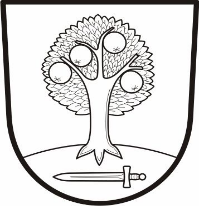 Dukelská 245, 742 42 Šenov u Nového Jičínawww.senovunovehojicina.cz, e-mail: eu@senovunovehojicina.cz, tel. 556 702 247OZNÁMENÍ O ZVEŘEJNĚNÍObec Šenov u Nového Jičína v souladu se zákonem č. 250/2000Sb., o rozpočtových pravidlech územních rozpočtů, v platném znění (dále jen zákon) zveřejňuje:Schválený závěrečný účet obce za rok 2021Rozpočet obce na rok 2023Střednědobý výhled rozpočtu obce na rok 2024-2028Rozpočet příspěvkové organizace Základní škola a Mateřská škola Šenov u Nového Jičína na rok 2023Střednědobý rozpočtový výhled Základní školy a Mateřské školy Šenov u Nového Jičína, p.o. na rok 2024-2025Rozpočet příspěvkové organizace Technické služby Šenov u Nového Jičína 
na rok 2023Střednědobý rozpočtový výhled Technických služeb Šenov u Nového Jičína, 
p.o. na rok 2024-2025Elektronická podoba výše uvedených dokumentů je zveřejněna v plném znění:na www stránkách Obce Šenov u Nového Jičína, odkaz „Obec“, „Úřední deska“ nebo „Rozpočet obce“(https://www.senovunovehojicina.cz/obec-senov/rozpocet-obce)V listinné podobě jsou výše uvedené dokumenty k dispozici v kanceláři ekonomického úseku Obce Šenov u Nového Jičína na adrese Dukelská 245, 742 42 Šenov u Nového Jičína.Ing. Jaromír Kadlecstarosta obceVyvěšeno:	13. 12. 2022